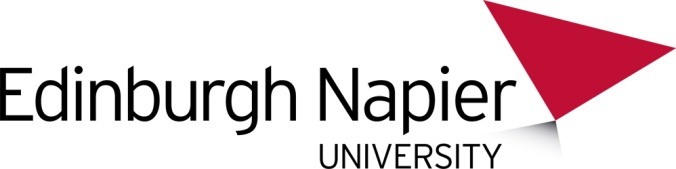 Application for Department for Culture, Media, and Sport (DCMS) BursaryMSc Advanced Security and Digital Forensics, Edinburgh Napier, 2017-18 Personal DetailsEligibility DCMS ObjectivesAcademic AchievementsTerms and conditions  Please submit completed application form along with your application to the course.Surname:First name(s):Date of birth:If you have already applied - Edinburgh Napier Reference Number: (this is located at the top of your offer email)Course applied for (please tick) MSc ASDFFull-time on campusPart-time on campusEligible students must meet the following criteria: • Must be a UK national or EU/EEA/Swiss national who is ordinarily resident in the UK other than for the principal purpose of education. • Be undertaking the course specified above and not undertaking any other forms of formal education. • Not applying for this course straight from an undergraduate degree. • Not previously held employment as a cyber security professional (cyber security was not a significant part of any previous job function – i.e. less than 50% of a previous job role). • Is applying with a clear and demonstrable intention to retrain to become a cyber security professional in the UK. • Have no unspent criminal convictions relating to cyber-security/fraud (a criminal record check must be provided to the university prior to any ward).I can confirm that I meet all of the eligibility criteria:                                                      YES                       NO                                             If any explanation regarding the criteria, or not meeting any please elaborate:To meet the the objectives of this DCMS initiative, the following factors are taken into account in distribution of bursaries:• General IT practitioners looking to specialise in cyber security.• There is evidence of underrepresentation of women in the cyber security profession. As much as possible a diverse range of demographics are encouraged to participate in the course.Outline anything of relevance regarding the above factors:Please detail your academic, industry and any other relevant achievements. Funded places are only available to applicants who will be registered as a new postgraduate taught student on the above course for entry in January 2018Both full time students and part time students are eligible - distance learning students are not eligible.  Applicants who will be registered as Postgraduate Research students are not eligible. All successful applicants will be required to fulfil any conditions of their offer, received an unconditional offer and have fully matriculated onto the programme by the final matriculation date at the very latest.  Failure to meet these requirements will result in loss of funding and your place being re-allocated.Requests to defer to the following academic year are not permitted - funding is permitted for the academic year 2017/18 year only.All sections of the application must be completed as instructed on the form. Incomplete applications will not be considered.  The selection process for these awards is competitive and we will take into consideration all the information submitted in your application, with particular emphasis on the answers to your questions.  In some instances we may ask you to provide additional documentary evidence to support your case. Applicants must have an offer of a place before the funding can be paid.Funded places are awarded for a specific programme of study as stated in the award communication.  Transfers to other degree courses are not permitted. The funded places are awarded for a set period of study as stated in the award communication and students will need to complete the course of study in the given timescales as per the academic regulations: http://staff.napier.ac.uk/services/sas/Regulations/Documents/Section%20C%20201617.pdf.  The exception to this is if students have been accepted for mitigated circumstances.  Funded students must be registered either full-time or part-time on campus course and must meet the eligibility criteria for a Home (Scottish/EU) student. Funded students who withdraw from their programme before completion will be required to repay the funding in line with the fee regulations as determined below:If a student up to week 4  - the student is not required to repay any tuition feesIf a student withdraws between weeks 4 and up to week 10, they are required to pay back 25% of their total course tuition feesIf a student withdraws between weeks 10 and up to end of week 4 after he start of trimester 2, they are required to pay back 50% of their total course tuition feesIf a student withdraws after week 4 of trimester 2, they are required to pay back 100% of their total course tuition feesOnly in exceptional circumstances will a student not be required to repay the funding and this will be assessed on an individual basis by the school.Award of funding is conditional upon the status for fee-paying purposes being correctly determined by the Admissions team. Only Scottish and EU domiciled students are eligible (this excludes applicants from England, Wales and Northern Ireland).  Funded students whose status is pending or has changed must notify the Admissions team immediately. Funded places cannot be awarded in conjunction with other scholarships, bursaries and discounts awarded by Edinburgh Napier University.  If your tuition fees are being covered elsewhere (excluding loans) we cannot consider your application.Funding is not available as a cash alternative. The funding is to cover tuition fees only.Applicants with unspent convictions relating to cyber security or fraud related offences will not be eligible for the bursary. An up to date basic check (a criminal conviction certificate) must be provided by bursary recipients prior to a bursary award. These are currently available from Disclosure Scotland, and receipted costs will be refunded. This will only be necessary once you have been offered a bursary – you do not need to complete the heck at the application stage.I have read the Terms and Conditions:    YES Applicant signature: ____________________________________________________________Print name: _________________________________________         Date: ___________________________*By providing an electronic signature you have agreed that all information above is correct and are giving your consent to the University holding, collecting and processing such data. This information is processed in accordance with the Data Protection Act 1998. 